January 2022Dear Parent/Carer,Re: ‘Matilda JR.’ whole school production 2022BACK STAGE CREWBack stage crew are asked to wear the following:Girls and Boys: 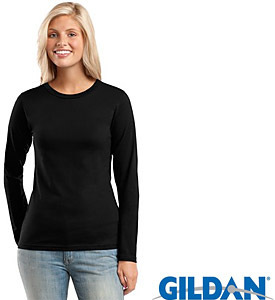 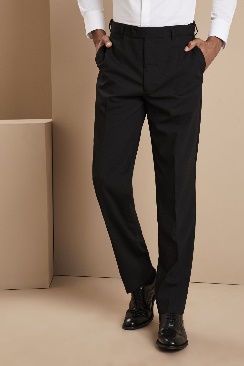 1. Black long-sleeved t-shirt2. Black trousers3. Black socks4. Black shoes/trainersNO LOGOSIf you have any questions, please ask.Yours faithfully,Mrs VentressCostume Managerjustine.ventress@charlton.uk.com